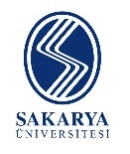 T.C.SAKARYA ÜNİVERSİTESİBASIMEVİ AYLIK FAALİYET ÇİZELGESİ FORMUSIRA NOYIL:YIL:MALZEME LİSTESİMALZEME LİSTESİMALZEME LİSTESİMALZEME LİSTESİMALZEME LİSTESİMALZEME LİSTESİMALZEME LİSTESİMALZEME LİSTESİMALZEME LİSTESİMALZEME LİSTESİMALZEME LİSTESİMALZEME LİSTESİMALZEME LİSTESİMALZEME LİSTESİMALZEME LİSTESİMALZEME LİSTESİMALZEME LİSTESİMALZEME LİSTESİMALZEME LİSTESİMALZEME LİSTESİMALZEME LİSTESİMALZEME LİSTESİMALZEME LİSTESİSIRA NOAY:AY:KÂĞITKÂĞITKÂĞITKÂĞITKÂĞITKÂĞITKÂĞITKÂĞITKÂĞITKÂĞITKÂĞITRİSORİSOFOTO KOPİFOTO KOPİOFSETOFSETOFSETOFSETSARFMALZEMELERSARFMALZEMELERSARFMALZEMELERSARFMALZEMELERSIRA NOYAPILAN İŞİN CİNSİBASKI SAYISII.HAMUR (TABAKA) 80 Gr.I. HAMUR (TABAKA) 110 Gr.II.HAMUR (TABAKA)KUŞE (TABAKA) 135 Gr.KUŞE (TABAKA) 200 Gr.KUŞE (TABAKA) 250 Gr.A.BRİSTOL (TABAKA) 250 Gr.Y.BRİSTOL (TABAKA)A3A4B4MÜREKKEP (TÜP)MASTER KALIP RULOFOTOKOPİ SİYAH BEYAZFOTOKOPİ RENKLİKALIP AD.MÜREKKEP KG.KALIP SÜTÜ LİTRESİPERAQUM LİTRETUTKAL (KG)ZIMBA TELİ (RULO)BUKLETTELİ (MAKARA)TEMİZLİK BEZİ (KG)12345678910BASKI SAYISI00A. BRİSTOL TABAKA 250 GR.A. BRİSTOL TABAKA 250 GR.A. BRİSTOL TABAKA 250 GR.A. BRİSTOL TABAKA 250 GR.A. BRİSTOL TABAKA 250 GR.RİSO MÜREKKEPRİSO MÜREKKEPRİSO MÜREKKEPRİSO MÜREKKEPRİSO MÜREKKEPOFSET KALIP SÜTÜ LİTREOFSET KALIP SÜTÜ LİTREOFSET KALIP SÜTÜ LİTREOFSET KALIP SÜTÜ LİTREOFSET KALIP SÜTÜ LİTREOFSET KALIP SÜTÜ LİTREBASKI SAYISI00Y. BRİSTOL TABAKAY. BRİSTOL TABAKAY. BRİSTOL TABAKAY. BRİSTOL TABAKAY. BRİSTOL TABAKARİSO MASTERRİSO MASTERRİSO MASTERRİSO MASTERRİSO MASTEROFSET SİPERAQUM LİTREOFSET SİPERAQUM LİTREOFSET SİPERAQUM LİTREOFSET SİPERAQUM LİTREOFSET SİPERAQUM LİTREOFSET SİPERAQUM LİTREI. HAMUR TABAKA 80 GRA3 FOTOKOPİ PAKETA3 FOTOKOPİ PAKETA3 FOTOKOPİ PAKETA3 FOTOKOPİ PAKETA3 FOTOKOPİ PAKETFOTOKOPİ SİYAH BEYAZFOTOKOPİ SİYAH BEYAZFOTOKOPİ SİYAH BEYAZFOTOKOPİ SİYAH BEYAZFOTOKOPİ SİYAH BEYAZTUTKAL KG.TUTKAL KG.TUTKAL KG.TUTKAL KG.TUTKAL KG.TUTKAL KG.I. HAMUR TABAKA 110 GRA4 FOTOKOPİ PAKETA4 FOTOKOPİ PAKETA4 FOTOKOPİ PAKETA4 FOTOKOPİ PAKETA4 FOTOKOPİ PAKETFOTOKOPİ RENKLİFOTOKOPİ RENKLİFOTOKOPİ RENKLİFOTOKOPİ RENKLİFOTOKOPİ RENKLİZIMBA TELİ RULOZIMBA TELİ RULOZIMBA TELİ RULOZIMBA TELİ RULOZIMBA TELİ RULOZIMBA TELİ RULOII. HAMUR TABAKAB4 FOTOKOPİ PAKETB4 FOTOKOPİ PAKETB4 FOTOKOPİ PAKETB4 FOTOKOPİ PAKETB4 FOTOKOPİ PAKETOFSET KALIP AD.OFSET KALIP AD.OFSET KALIP AD.OFSET KALIP AD.OFSET KALIP AD.BUKLET TEL MAKARABUKLET TEL MAKARABUKLET TEL MAKARABUKLET TEL MAKARABUKLET TEL MAKARABUKLET TEL MAKARAKUŞE TABAKA 135 GR.OFSET MÜREKKEP KG.OFSET MÜREKKEP KG.OFSET MÜREKKEP KG.OFSET MÜREKKEP KG.OFSET MÜREKKEP KG.TEMİZLİK BEZİ KG.TEMİZLİK BEZİ KG.TEMİZLİK BEZİ KG.TEMİZLİK BEZİ KG.TEMİZLİK BEZİ KG.TEMİZLİK BEZİ KG.KUŞE TABAKA 200 GR.